Тема занятия  - Технологические схемы флотационного обогащенияСхема флотационного обогащения сильвинитов, включающей операцию депрессии глинистых шламов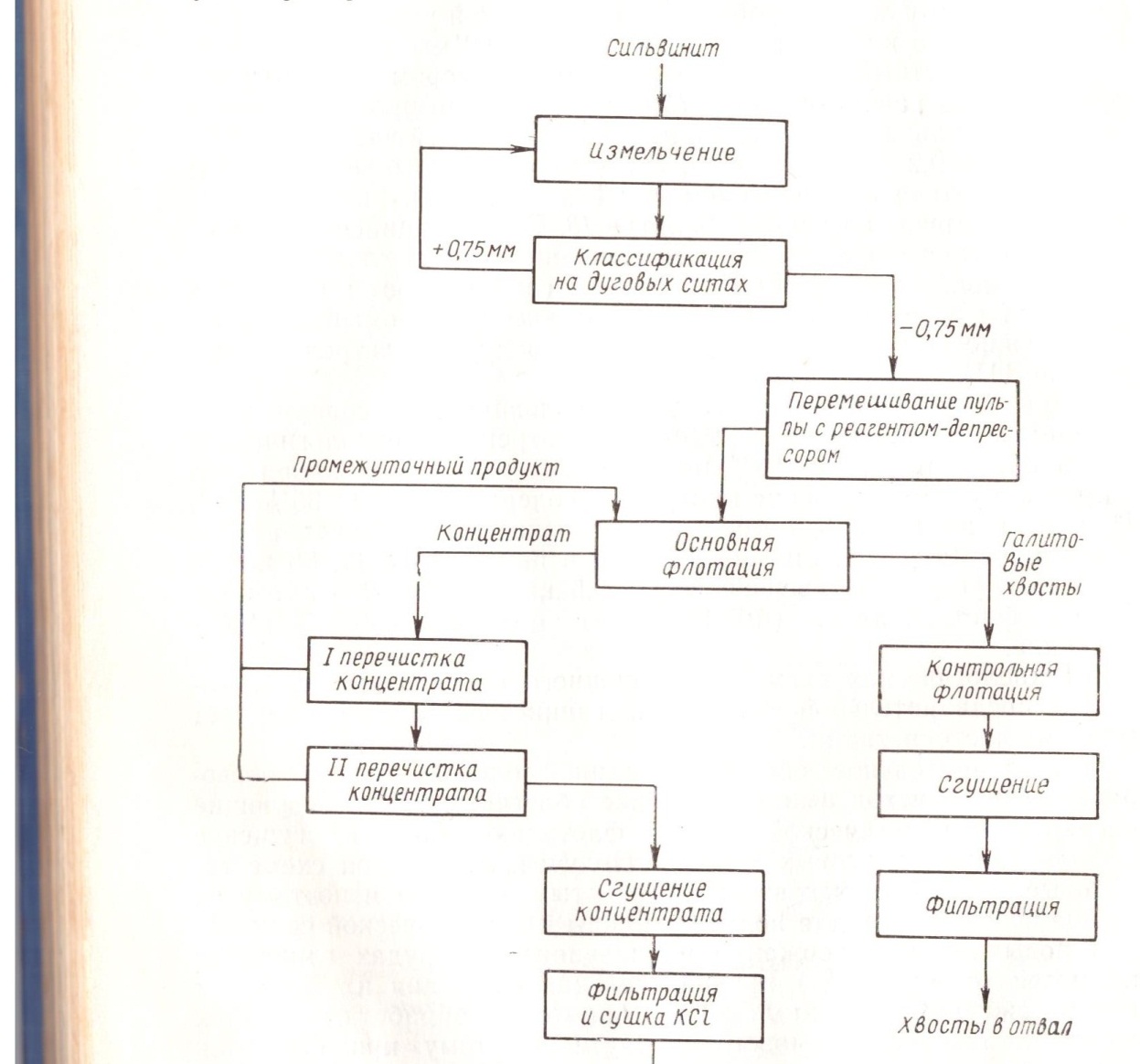 После классификации на дуговом сите полученную пульпу (размер 0,75 мм) подают в контактный чан, куда в качестве вводят 2 % водный растворкарбоксиметилцеллюлозы (тилоза). После того как прошло их перемешивание (3 минуты), она поступает на основную флотацию во флотационную машину, куда в качестве собирателя 1 5 раствор солянокислого амина с небольшим количеством вспенивателя. Полученный в результате флотации концентрат подвергается двум перечисткам, а затем после сгущения фильтруют на барабанных вакуум – фильтрах . После сушки продукт либо на склад либо потребителю.Галитовые хвосты содержат тонкодисперсный глинистый шлам, что осложняет их дальнейшую переработку. Это главный недостаток применения этой технологической схемы.Для флотационного обогащения сильвинитовых руд с высоким содержанием глины применяют технологические схемы с предварительным механическим выделением шламов в стадии измельчения и классификации руды .Схема флотационного обогащения сильвинитов с механическим выделением шламов в стадии измельчения и классификации рудыДля флотационного обогащения сильвинитов с большим содержанием глины (свыше 6%) используются схемы с  предварительным механическим выделением шламов:Исходная руда измельчается в стержневой мельнице  мокрого помола. Полученная пульпа с частицами твердой фазы подвергается механическому общелачиванию в гидроциклоннах в три стадии. Основная флотация, также как и дальнейшая переработка продуктов обогащения , проводится по описанной ранее схеме с депрессией глинистых шламов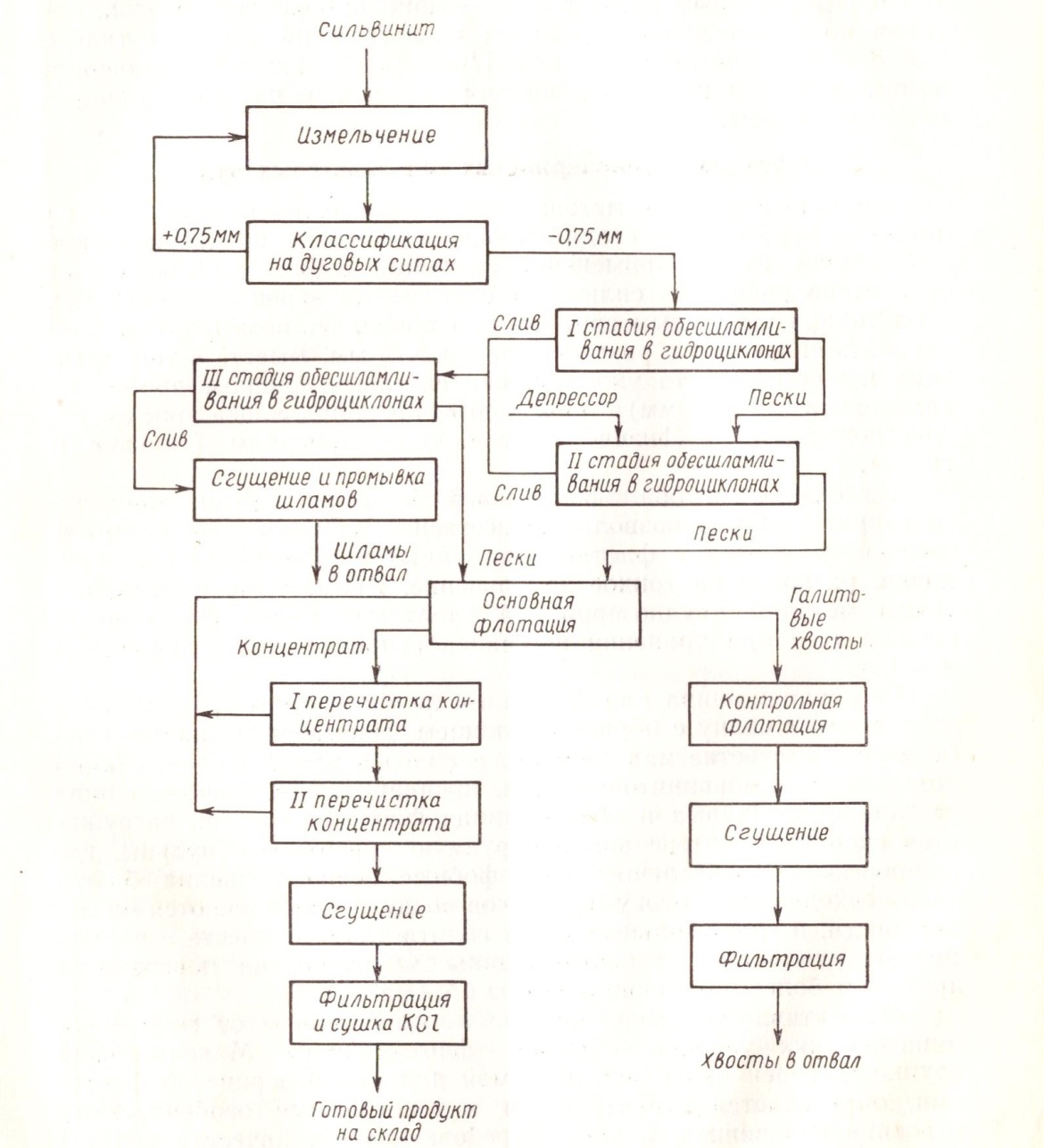 Дисциплина МДКМДК 03.01Технология производства неорганических веществГруппа ХТНВ 18Тема занятия  Технологические схемы флотационного обогащенияСрок выполнения10.02.2021Критерии оцениванияИзучить, вопрос самостоятельной работы